Ո Ր Ո Շ ՈՒ Մ15 օգոստոսի  2019 թվականի N 1088 -ԱՀԱՄԱՅՆՔԻ ԿԱՊԱՆ ՔԱՂԱՔԻ ՁՈՐՔ ԹԱՂԱՄԱՍԻ ԹԻՎ 7 ՇԵՆՔԻ ՀԱՐԵՎԱՆՈՒԹՅԱՄԲ  ԳՏՆՎՈՂ ԲՆԱԿԱՎԱՅՐԵՐԻ ՆՇԱՆԱԿՈՒԹՅԱՆ ԱՅԼ ՀՈՂԵՐԻՑ 0,00238 ՀԱ ՀՈՂԱՄԱՍԻ ԳՈՐԾԱՌՆԱԿԱՆ ՆՇԱՆԱԿՈՒԹՅՈՒՆԸ ՓՈՓՈԽԵԼՈՒ ԵՎ ՀՈՂԱՄԱՍԻՆ ՀԱՍՑԵ ՏՐԱՄԱԴՐԵԼՈՒ ՄԱՍԻՆ   Ղեկավարվելով «Տեղական ինքնակառավարման մասին» Հայաստանի Հանրապետության օրենքի 43-րդ հոդվածով, համաձայն Հայաստանի Հանրապետության կառավարության 2006 թվականի նոյեմբերի 30-ի «Հայաստանի Հանրապետության Սյունիքի մարզի Կապանի քաղաքային համայնքի (բնակավայրի) գլխավոր հատակագիծը հաստատելու մասին» թիվ 1729-Ն, 2011 թվականի դեկտեմբերի 29-ի «Հայաստանի Հանրապետության համայնքների (բնակավայրերի) գլխավոր հատակագծերի մշակման, փորձաքննության, համաձայնեցման, հաստատման ու փոփոխման կարգը հաստատելու և Հայաստանի Հանրապետության կառավարության 2003 թվականի մայիսի 2-ի N 609-Ն ու 2010 թվականի մարտի 4-ի N 208-Ն որոշումներն ուժը կորցրած ճանաչելու մասին» թիվ  1920-Ն, 2005 թվականի դեկտեմբերի 29-ի «Հայաստանի Հանրապետության քաղաքային և գյուղական բնակավայրերում ներբնակավայրային աշխարհագրական օբյեկտների անվանակոչման, անվանափոխման, անշարժ գույքի` ըստ դրա գտնվելու և (կամ) տեղակայման վայրի համարակալման, հասցեավորման ու հասցեների պետական գրանցման կարգը հաստատելու և հասցեների գրանցման լիազոր մարմին սահմանելու մասին»  թիվ 2387-Ն որոշումների. ո ր ո շ ու մ  ե մ1.Համայնքի Կապան  քաղաքի  Ձորք թաղամասի թիվ 7 շենքի հարևանությամբ  գտնվող համայնքային սեփականություն հանդիսացող բնակավայրերի նշանակության այլ հողերից 0,00238 հա հողամասի գործառնական նշանակությունը փոփոխել  ընդհանուր օգտագործման հողերի:2.Վերը նշված հողամասին տրամադրել հասցե.  Սյունիքի մարզ, Կապան համայնք, ք.Կապան,  Ձորք թաղամաս, թիվ 7/10:           ՀԱՄԱՅՆՔԻ ՂԵԿԱՎԱՐ                          ԳԵՎՈՐԳ ՓԱՐՍՅԱՆ  2019թ.  օգոստոսի15
        ք. Կապան   Տ Ե Ղ Ե Կ Ա Ն ՔՏրվում է այն մասին, որ համայնքի Կապան քաղաքի Ձորք  թաղամասի թիվ 7/10 հասցեում գտնվող  0.00238 հա հողամասը  գտնվում է Հայաստանի Հանրապետության Հողային օրենսգրքի  60-րդ հոդվածով սահմանված` սեփականության իրավունքով չփոխանցվող  հողերի կազմում:Հողամասը Անշարժ գույքի սեփականության (օգտագործման) իրավունքի գրանցման թիվ 2315488 վկայականի համաձայն հանդիսանում է Կապանի համայնքի  սեփականություն:Տրվում է ներկայացնել ՀՀ  կադաստրի կոմիտեի «Կապան» սպասարկման գրասենյակ: ՀԱՄԱՅՆՔԻ ՂԵԿԱՎԱՐ                               ԳԵՎՈՐԳ ՓԱՐՍՅԱՆ   Տ Ե Ղ Ե Կ Ա Ն ՔՏրվում է այն մասին, որ համայնքի Կապան քաղաքի Ձորք  թաղամասի թիվ 7/10 հասցեում գտնվող  0.00238 հա հողամասը  գտնվում է Հայաստանի Հանրապետության Հողային օրենսգրքի  60-րդ հոդվածով սահմանված` սեփականության իրավունքով չփոխանցվող  հողերի կազմում:Հողամասը Անշարժ գույքի սեփականության (օգտագործման) իրավունքի գրանցման թիվ 2315488 վկայականի համաձայն հանդիսանում է Կապանի համայնքի  սեփականություն:Տրվում է ներկայացնել ՀՀ  կադաստրի կոմիտեի «Կապան» սպասարկման գրասենյակ: ՀԱՄԱՅՆՔԻ ՂԵԿԱՎԱՐ                               ԳԵՎՈՐԳ ՓԱՐՍՅԱՆ
ՀԱՅԱՍՏԱՆԻ ՀԱՆՐԱՊԵՏՈՒԹՅԱՆ ԿԱՊԱՆ ՀԱՄԱՅՆՔԻ ՂԵԿԱՎԱՐ
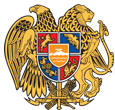 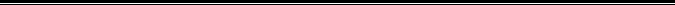 Հայաստանի Հանրապետության Սյունիքի մարզի Կապան համայնք 
ՀՀ, Սյունիքի մարզ, ք. Կապան, +374-285-42036, 060521818, kapan.syuniq@mta.gov.am,